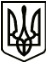 МЕНСЬКА МІСЬКА РАДАРОЗПОРЯДЖЕННЯ 19  травня 2022 року	м.Мена	№ 145Про виплату допомоги на проїзд особам, які отримують програмний гемодіаліз у медичних закладах Чернігівської областіКеруючись статтею 42 Закону України «Про місцеве самоврядування в Україні», відповідно до рішення 15 сесії Менської міської ради 8 скликання від 09 грудня 2021 року № 813 «Про затвердження Програми соціальної підтримки жителів Менської міської територіальної громади на 2022-2024 роки» зі змінами, розглянувши заяви Страмка О.В. (с. Куковичі), Страмко В.О. (м. Мена):1. Надати грошову допомогу на проїзд для отримання програмного гемодіалізу в медичних закладах Чернігівської області:СТРАМКУ Олександру Вікторовичу  у  розмірі 1500,00 грн.;СТРАМКО Валентині  Олександрівні у розмірі 1500,00 грн.;2. Головному спеціалісту відділу соціального захисту населення, сім’ї, молоді та охорони здоров’я міської ради Собокар Н.В. підготувати виплатні документи.  3. Начальнику відділу бухгалтерського обліку та звітності, головному бухгалтеру міської ради Солохненко С.А. забезпечити виплату коштів. Міський голова							Геннадій ПРИМАКОВ